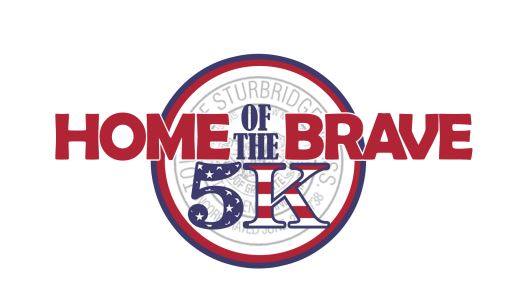 Saturday, November 16, 20195k Run/Walk at 9:00 a.m.Registration fee through 11/15: $20Race day registration (11/16): $25Please join the Sturbridge Special Events Committee and the Friends of the Sturbridge Seniors as they honor veterans and those currently serving by hosting the first ever Home Of The Brave 5K Run/Walk. All proceeds will be donated to Project New Hope and Veteran, Inc. In addition to the race, the Sturbridge Veterans Agent is arranging a vendor fair on the Sturbridge Town Common featuring local and state resources available for veterans and military families.Register or donate at: http://www.lightboxreg.com/ Search: Home of the Brave 5kCheck us out on Facebook: Home of the Brave Run/WalkEmail Questions To: sturbridgehomeofthebrave5k@gmail.com